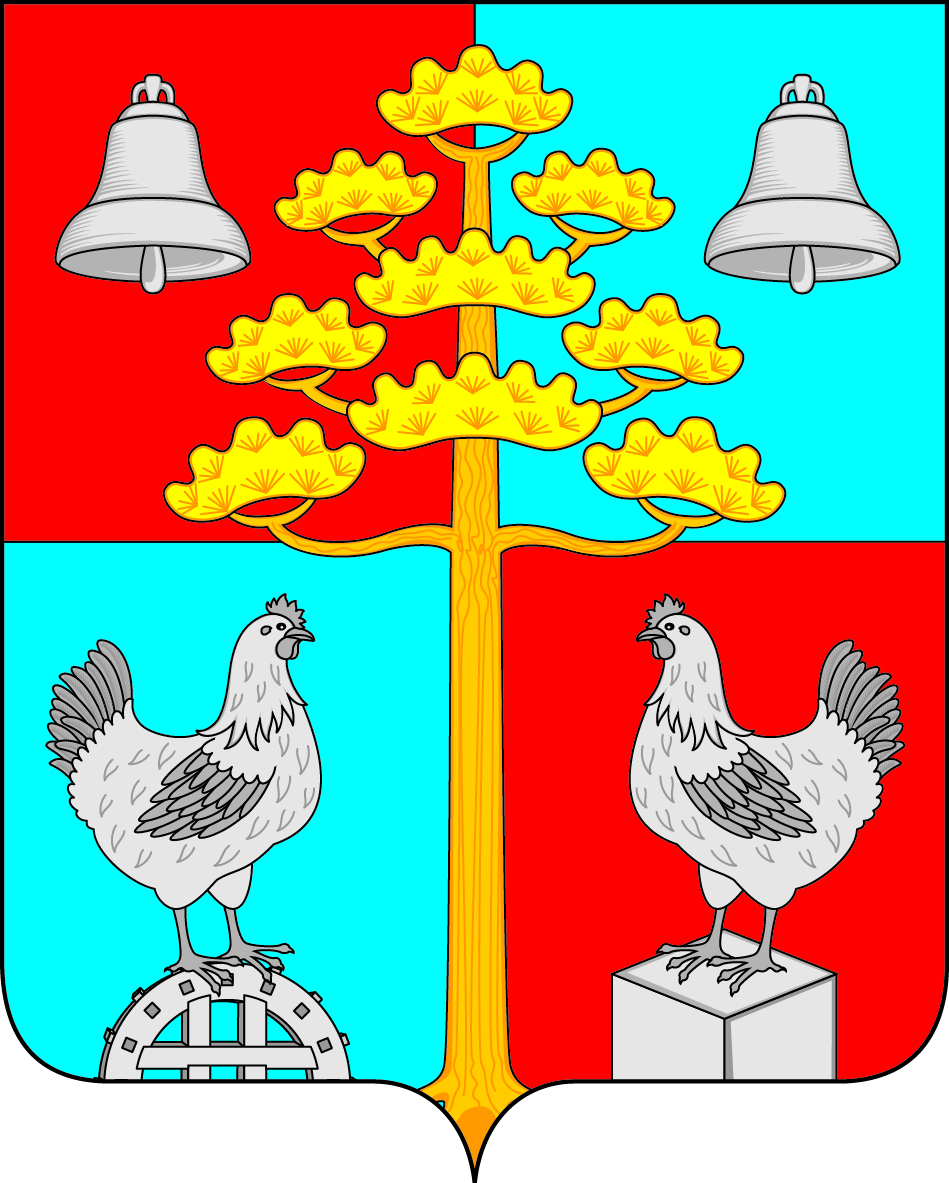 Российская ФедерацияИркутская областьАДМИНИСТРАЦИЯСОСНОВСКОГО СЕЛЬСКОГО ПОСЕЛЕНИЯУСОЛЬСКОГО МУНИЦИПАЛЬНОГО РАЙОНАИРКУТСКОЙ ОБЛАСТИРАСПОРЯЖЕНИЕот 11.01.2024г.  			    		                                                  № 4-рс. СосновкаОб утверждении и размещении плана – графика закупок в единой информационной системе в сфере закупок на поставку товаров, работ, услуг для обеспечения муниципальных нужд Сосновского муниципального образования на 2024 финансовый год и на плановый период 2025 и 2026 годов          В соответствии со ст. 16  Федерального закона № 44-ФЗ от 05.04.2013 г. «О контрактной системе в сфере закупок товаров, работ, услуг для обеспечения государственных и муниципальных нужд» и Постановлением Правительства РФ от 30.09.2019 г. № 1279 "Об установлении порядка формирования, утверждения планов-графиков закупок, внесения изменений в такие планы-графики, размещения планов-графиков закупок в единой информационной системе в сфере закупок, особенностей включения информации в такие планы-графики и требований к форме планов-графиков закупок и о признании утратившими силу отдельных решений Правительства Российской Федерации", руководствуясь ст. 23, ст. 45 Устава Сосновского сельского поселения Усольского муниципального района Иркутской области, в целях надлежащего осуществления закупок товаров, работ и услуг:          1. Утвердить план – график закупок товаров, работ, услуг на 2024 финансовый год и на плановый период 2025 и 2026 годов.          2. Главному специалисту по муниципальным закупкам и проектам Тарасовой Л.В. разместить в единой информационной системе план – график закупок товаров, работ, услуг на 2024 финансовый год и на плановый период 2025 и 2026 годов. Срок размещения – до 19.01.2024 года включительно.          3. Ведущему специалисту по организационной работе Братчиковой К.А. опубликовать настоящее распоряжение в периодическом печатном издании, газете «Сосновский вестник» и разместить на официальном сайте администрации сельского поселения в информационной телекоммуникационной сети «Интернет», по адресу: http://сосновка-адм.рф/.          4. Контроль за исполнением настоящего постановления оставляю за собой.Глава Сосновского сельского поселения Усольского муниципального районаИркутской области      			                                             В. С. Мелентьев